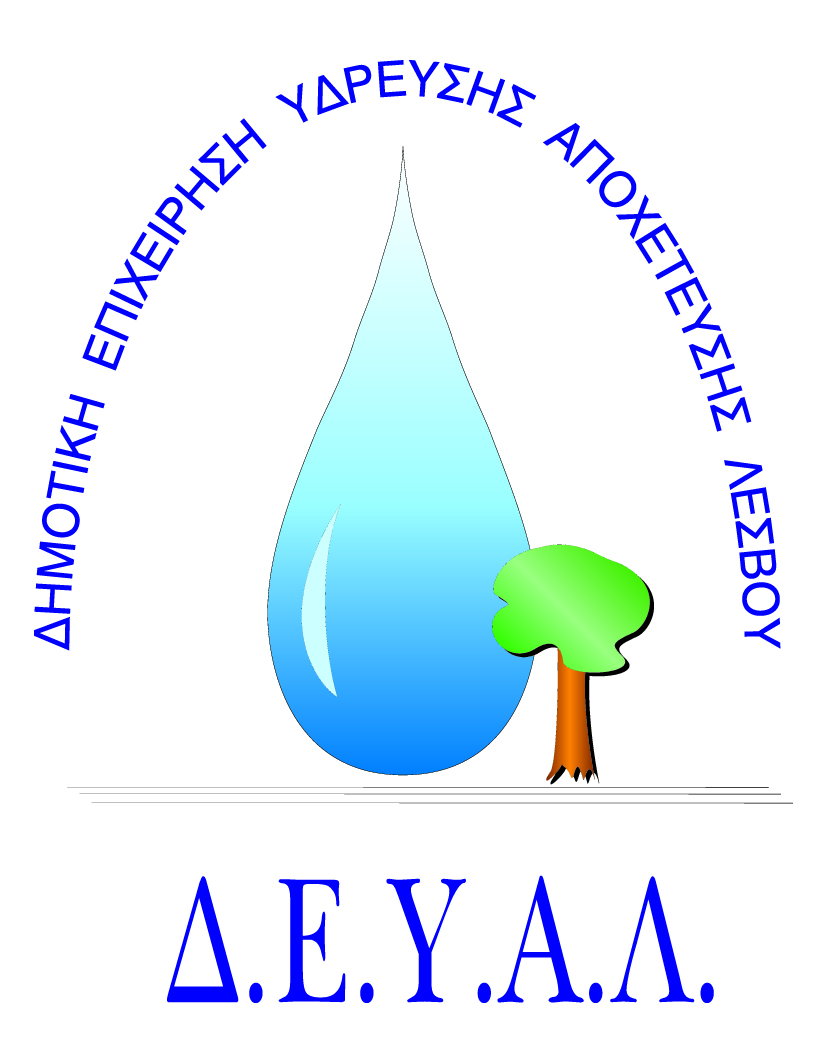 ΔΗΜΟΤΙΚΗ ΕΠΙΧΕΙΡΗΣΗ                                                               Ημερομηνία: 29/01/20ΥΔΡΕΥΣΗΣ ΑΠΟΧΕΤΕΥΣΗΣ                                             ΛΕΣΒΟΥ                                                                                                          Προς                                                                                                          Δ.Ε.Υ.Α. ΛέσβουΕΝΤΥΠΟ 1 - ΟΙΚΟΝΟΜΙΚΗ ΠΡΟΣΦΟΡΑ	Προς Υπογραφή Προσφέροντος ή Εκπροσώπου του……………………………………………………… Όνομα υπογράφοντος……………………………………………….Αρ. Δελτίου Ταυτότητας/ΔιαβατηρίουΥπογράφοντος………………………………………………..Ιδιότητα υπογράφοντος…………………………………………… ΘΕΜΑ: «Προμήθεια και εγκατάσταση υποβρύχιου αντλητικού συγκροτήματος για την Γεώτρηση “ΧΡΟΥΣΟΥ” Μεσοτόπου».Αρ. πρωτ.: 916/29-01-2020Α/ΑΠΟΣΟΤΗΤΑΠΕΡΙΓΡΑΦΗΤΙΜΗ ΜΟΝ. ΚΟΣΤΟΣ11Προμήθεια αντλητικού συγκροτήματος αποτελούμενο από αντλία 4” και κινητήρα 10 HP(βλέπε συνημμένες τεχνικές προδιαγραφές).21Παροχή εργασίας για την ανέλκυση του παλαιού αντλητικού (βάθος γεώτρησης 100m), συνδέσεις υδραυλικές (Φ75 PE), ηλεκτρολογικές.31Καθέλκυση και θέση σε λειτουργία του νέου αντλητικού συγκροτήματος παρουσία υπαλλήλου της ΔΕΥΑΛ.ΚΑΘΑΡΗ ΑΞΙΑΚΑΘΑΡΗ ΑΞΙΑΚΑΘΑΡΗ ΑΞΙΑΚΑΘΑΡΗ ΑΞΙΑΦΠΑ…..%ΦΠΑ…..%ΦΠΑ…..%ΦΠΑ…..%ΣΥΝΟΛΟΣΥΝΟΛΟΣΥΝΟΛΟΣΥΝΟΛΟ